PENGARUH  LAYANAN  BIMBINGAN  KELOMPOK  DENGAN TEKNIK DISKUSI TERHADAP MANAJEMEN DIRI  (SELF  MANAGEMENT) DALAM BELAJAR PADA SISWA KELAS X SMK PAB 7 LUBUK PAKAM TAHUN AJARAN 2017/2018SKRIPSIOLEH :IDAWATINPM. 131484024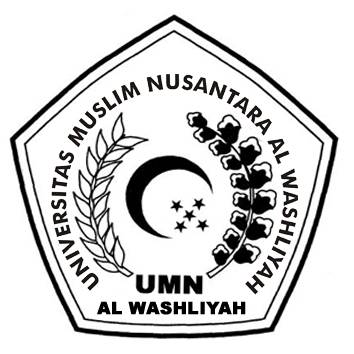 F A K U L T A S    K E G U R U A N   D A N   I L M U   P E N D I D I K A NUNIVERSITAS MUSLIM NUSANTARA AL–WASHLIYAHMEDAN2017PENGARUH  LAYANAN  BIMBINGAN  KELOMPOK  DENGAN TEKNIK DISKUSI TERHADAP MANAJEMEN DIRI  (SELF  MANAGEMENT) DALAM BELAJAR PADA SISWA KELAS X SMK PAB 7 LUBUK PAKAM TAHUN AJARAN 2017/2018Skripsi ini Diajukan untuk Melengkapi Persyaratan Tugas – Tugas dan Memenuhi Syarat -  Syarat  Untuk Mencapai Gelar Sarjana Pendidikan pada Jurusan Ilmu Pendidikan  Program Studi Bimbingan dan KonselingOLEHIDAWATINPM. 131484024F A K U L T A S    K E G U R U A N   D A N   I L M U   P E N D I D I K A NUNIVERSITAS MUSLIM NUSANTARA AL–WASHLIYAHMEDAN2017